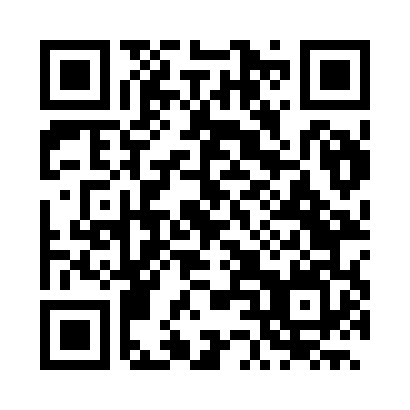 Prayer times for Goianapolis, BrazilWed 1 May 2024 - Fri 31 May 2024High Latitude Method: NonePrayer Calculation Method: Muslim World LeagueAsar Calculation Method: ShafiPrayer times provided by https://www.salahtimes.comDateDayFajrSunriseDhuhrAsrMaghribIsha1Wed5:146:2812:133:315:587:072Thu5:156:2812:133:315:577:073Fri5:156:2912:133:315:577:074Sat5:156:2912:133:305:577:065Sun5:156:2912:133:305:567:066Mon5:156:2912:133:305:567:067Tue5:166:3012:133:305:557:058Wed5:166:3012:133:295:557:059Thu5:166:3012:123:295:547:0510Fri5:166:3112:123:295:547:0411Sat5:166:3112:123:295:547:0412Sun5:176:3112:123:285:537:0413Mon5:176:3212:123:285:537:0414Tue5:176:3212:123:285:537:0315Wed5:176:3212:123:285:537:0316Thu5:176:3312:123:285:527:0317Fri5:186:3312:133:275:527:0318Sat5:186:3312:133:275:527:0319Sun5:186:3412:133:275:527:0320Mon5:186:3412:133:275:517:0321Tue5:196:3412:133:275:517:0222Wed5:196:3512:133:275:517:0223Thu5:196:3512:133:275:517:0224Fri5:196:3512:133:275:517:0225Sat5:206:3612:133:275:517:0226Sun5:206:3612:133:275:507:0227Mon5:206:3612:133:275:507:0228Tue5:206:3712:133:265:507:0229Wed5:216:3712:143:265:507:0230Thu5:216:3712:143:265:507:0231Fri5:216:3812:143:265:507:02